202４年3月　英会話サロン “English Café” 月会費：10,000円（月5回）12,000円 (取り放題）　or 1回3,000円Sun.Mon.Tues.Wed.ThursThursFri.Sat.お知らせSession: March 10, Sunday  14:00-17:00  糸原摩理　(p/vo),　Robert Ahad(p/vo), 近藤哲生 (b) , 伊藤ゆり(d)Admission: 2,000 yen(w/drinks)英検・TOEICクラス　生徒募集中！ 英検・TOEFL:ライティング添削指導を随時行っています。　神戸海星病院“英語ボランティア活動”にご興味のある方は、ご連絡くださいませ。お知らせSession: March 10, Sunday  14:00-17:00  糸原摩理　(p/vo),　Robert Ahad(p/vo), 近藤哲生 (b) , 伊藤ゆり(d)Admission: 2,000 yen(w/drinks)英検・TOEICクラス　生徒募集中！ 英検・TOEFL:ライティング添削指導を随時行っています。　神戸海星病院“英語ボランティア活動”にご興味のある方は、ご連絡くださいませ。お知らせSession: March 10, Sunday  14:00-17:00  糸原摩理　(p/vo),　Robert Ahad(p/vo), 近藤哲生 (b) , 伊藤ゆり(d)Admission: 2,000 yen(w/drinks)英検・TOEICクラス　生徒募集中！ 英検・TOEFL:ライティング添削指導を随時行っています。　神戸海星病院“英語ボランティア活動”にご興味のある方は、ご連絡くださいませ。お知らせSession: March 10, Sunday  14:00-17:00  糸原摩理　(p/vo),　Robert Ahad(p/vo), 近藤哲生 (b) , 伊藤ゆり(d)Admission: 2,000 yen(w/drinks)英検・TOEICクラス　生徒募集中！ 英検・TOEFL:ライティング添削指導を随時行っています。　神戸海星病院“英語ボランティア活動”にご興味のある方は、ご連絡くださいませ。お知らせSession: March 10, Sunday  14:00-17:00  糸原摩理　(p/vo),　Robert Ahad(p/vo), 近藤哲生 (b) , 伊藤ゆり(d)Admission: 2,000 yen(w/drinks)英検・TOEICクラス　生徒募集中！ 英検・TOEFL:ライティング添削指導を随時行っています。　神戸海星病院“英語ボランティア活動”にご興味のある方は、ご連絡くださいませ。お知らせSession: March 10, Sunday  14:00-17:00  糸原摩理　(p/vo),　Robert Ahad(p/vo), 近藤哲生 (b) , 伊藤ゆり(d)Admission: 2,000 yen(w/drinks)英検・TOEICクラス　生徒募集中！ 英検・TOEFL:ライティング添削指導を随時行っています。　神戸海星病院“英語ボランティア活動”にご興味のある方は、ご連絡くださいませ。110:00 – 11:30 英会話(A)    Sam11:30 – 13:00 英会話(B/C)  Sam216:00–17:30  Ian Business English Café3　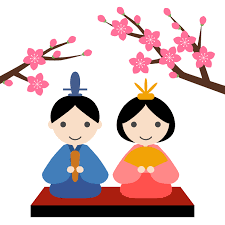 4510:00 – 11:30 英会話(B/C)                      Stephen19:30 - 21:00お仕事帰りの英会話  Stephen　　610:00 – 11:30  英会話(A)   Stephen11:30 – 13:00  英会話(B/C) Stephen710:00 – 11:30 英会話(B/C)  Sam710:00 – 11:30 英会話(B/C)  Sam810:00 – 11:30 英会話(A)    Sam11:30 – 13:00 英会話(B/C)  Sam916:00–17:30  Ian Business English Café1014:-00-17:00Session♫111210:00 – 11:30 英会話(B/C)                      Stephen19:30 - 21:00お仕事帰りの英会話  Stephen1310:00 – 11:30  英会話(A)   Stephen11:30 – 13:00  英会話(B/C) Stephen1410:00 – 11:30 英会話(B/C)  Sam1410:00 – 11:30 英会話(B/C)  Sam1510:00 – 11:30 英会話(A)    Sam11:30 – 13:00 英会話(B/C)  Sam1616:00–17:30  Ian Business English Café17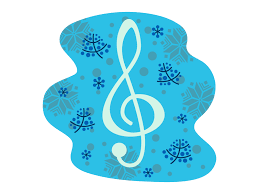 181910:00 – 11:30 英会話(B/C)                      Stephen19:30 - 21:00お仕事帰りの英会話  Stephen20 Vernal Equinox Day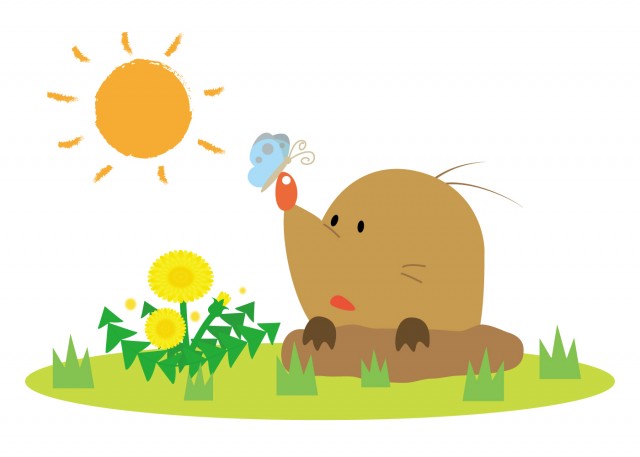 2110:00 – 11:30 英会話(B/C)  Sam2110:00 – 11:30 英会話(B/C)  Sam22 10:00 – 11:30 英会話(A)    Sam11:30 – 13:00 英会話(B/C)  Sam2316:00–17:30  Ian Business English Café24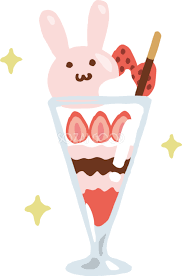 252610:00 – 11:30 英会話(B/C)                      Stephen19:30 - 21:00お仕事帰りの英会話  Stephen2710:00 – 11:30  英会話(A)   Stephen11:30 – 13:00  英会話(B/C) Stephen2710:00 – 11:30  英会話(A)   Stephen11:30 – 13:00  英会話(B/C) Stephen28 10:00 – 11:30 英会話(B/C)  Sam29 No Class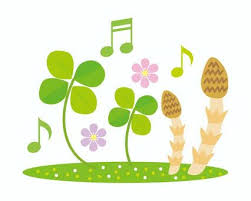 30/31  No Class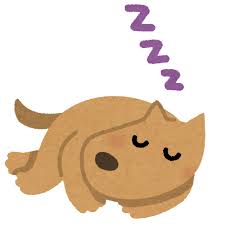 